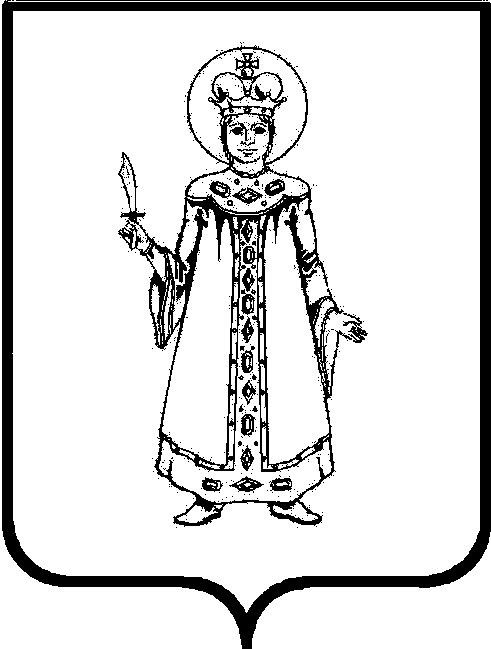 ПРОЕКТ  Об утверждении проекта планировки территории и проекта межевания территории в целях установления границ земельных участков, предназначенных для строительства и размещения линейного объекта «Газопровод высокого давления г. Углич – с. Ильинское – с. Заозерье – дер. Вякирево с отводом на с. Василево – дер. Ново – дер. Епихарка Угличского муниципального района Ярославской области»»В соответствии с Градостроительным кодексом Российской Федерации, Федеральным законом от 06.10.2003 №131-ФЗ «Об общих принципах организации местного самоуправления в Российской Федерации», Уставом Угличского муниципального района, решением Думы Угличского муниципального района Ярославской области от 26.06.2018 №315 «Об утверждении Положения об организации и проведении общественных обсуждений или публичных слушаний по вопросам градостроительной деятельности на территории Угличского муниципального района», на основании заявление ООО «Газпром Межрегионгаз» от 14.12.2023, учитывая результаты общественных обсуждений, Администрация Угличского муниципального районаПОСТАНОВЛЯЕТ:Утвердить проект планировки территории и проекта межевания территории в целях установления границ земельных участков, предназначенных для строительства и размещения линейного объекта «Газопровод высокого давления г. Углич – с. Ильинское – с. Заозерье – дер. Вякирево с отводом на с. Василево – дер. Ново – дер. Епихарка Угличского муниципального района Ярославской области».Управлению муниципального имущества, градостроительства и земельных отношений Администрации района внести сведения проекта, указанного в пункте 1 настоящего постановления, в государственную информационную систему обеспечения градостроительной деятельности.Опубликовать настоящее постановление без приложения в «Угличской газете».Опубликовать настоящее постановление с приложением на информационном портале Угличского муниципального района http://uglich.ru.Контроль за исполнением настоящего постановления возложить на первого заместителя Главы Администрации района – начальника Управления жилищно-коммунального комплекса и строительства Администрации района Задворнову О.В.Настоящее постановление вступает в силу после его официального опубликования.Глава района								        А.Г. Курицин